               ҠАРАР                            		                           ПОСТАНОВЛЕНИЕ                                               20  май   2022 й.                         	№29   	                    20 мая  2022 г.Об утверждении схемы размещения нестационарных торговых объектов на территории сельского поселения Абдрашитовский сельсовет муниципального района Альшеевский район Республики БашкортостанВ соответствии с Конституцией Российской Федерации, Федеральным законом №131 –ФЗ «Об общих принципах организации местного самоуправления в Российской Федерации»,   Федеральным законом от 28.12.2009 №381-ФЗ,  «Об основах государственного регулирования торговой деятельности в Российской Федерации»,  Законом Республики Башкортостан от 14.07.2010 №296-з «О регулировании торговой деятельности в Республике Башкортостан», во исполнение Постановления Правительства Республики Башкортостан от 12.10.2021 №511  «Об утверждении  Порядка разработки и утверждения органами местного самоуправления Республики Башкортостан схем размещения нестационарных торговых объектов», администрация сельского поселения Абдрашитовский сельсовет муниципального района Альшеевский район Республики Башкортостан постановляет:1.Утвердить схему размещения нестационарных торговых  объектов на территории сельского поселения Абдрашитовский сельсовет муниципального района Альшеевский район Республики Башкортостан (приложение №1).2. Постановление  администрации сельского поселения от 26  июня 2018 года   № 35   «Об утверждении схемы размещения нестационарных торговых объектов на территории сельского поселения Абдрашитовский сельсовет муниципального района Альшеевский район Республики Башкортостан» признать утратившим силу.3.  Вносить изменения в схему размещения нестационарных объектов торговли в сельском поселении Абдрашитовский сельсовет муниципального района Альшеевский район Республики Башкортостан не чаще  трех раз в год.4. Настоящее постановление подлежит обнародованию в установленном порядке, размещению на информационном стенде администрации сельского поселения и официальном сайте сельского поселения Абдрашитовский сельсовет муниципального района Альшеевский район Республики Башкортостан в сети Интернет (раздел «НПА администрации  по адресу:  http:// abdrashit.ru/5. Контроль за исполнением настоящего постановления оставляю за собой.Глава сельского поселения                                                   З.Я.Дунина Приложение № 1к постановлению главы администрации сельского поселения Абдрашитовский сельсовет муниципального района Альшеевский район республики Башкортостан № 29  от  20 мая 2022 года .Схема размещения нестационарных торговых объектов на территории  сельского поселения Абдрашитовский сельсовет муниципального района Альшеевский район Республики БашкортостанБАШКОРТОСТАН РЕСПУБЛИКАҺЫӘЛШӘЙ РАЙОНЫМУНИЦИПАЛЬ РАЙОНЫНЫҢ ӘБДРӘШИТ АУЫЛ СОВЕТЫАУЫЛ БИЛӘМӘҺЕХАКИМИӘТЕ(БАШКОРТОСТАН РЕСПУБЛИКАҺЫӘЛШӘЙ РАЙОНЫӘБДРӘШИТ АУЫЛ СОВЕТЫ)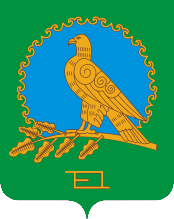           АДМИНИСТРАЦИЯСЕЛЬСКОГО ПОСЕЛЕНИЯАБДРАШИТОСКИЙ СЕЛЬСОВЕТМУНИЦИПАЛЬНОГО РАЙОНААЛЬШЕЕВСКИЙ РАЙОНРЕСПУБЛИКИ БАШКОРТОСТАН(АБДРАШИТОСКИЙ  СЕЛЬСОВЕТАЛЬШЕЕВСКОГО  РАЙОНАРЕСПУБЛИКИ БАШКОРТОСТАН)N
п/пМесторасположение нестационарного торгового объекта (объекта по оказанию услуг)Нестационарный торговый объектСпециализация нестационарного торгового объектаПлощадь нестационарного торгового объектаСрок, период размещения нестационарного торгового объектаТребования к нестационарному торговому объекту, планируемому к размещению1.2.3.4.5.6.7.1.С.Крымский, ул. Ленина, возле церкви    Киоск розничная торговля промышленными, хозяйственными товарами и продуктами питания   до 14 кв.м.5 лет Соблюдение действующего законодательства, установленных правил и норм 2С.Абдрашитово, ул.Гаражная, возле дома № 6     Киоск розничная торговля промышленными, хозяйственными товарами и продуктами питания   до 12 кв.м.5 лет  Соблюдение действующего законодательства, установленных правил и норм 